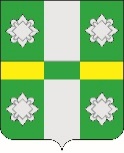                                                 Российская Федерация                         ДУМАТайтурского городского поселенияУсольского муниципального районаИркутской областиРЕШЕНИЕОт 28.02.2023 г.                               р.п.Тайтурка                                  № 25О внесении изменений в Решение Думы от 24 июня 2015 года № 138 «Об утверждении Положения «Об условиях оплаты труда муниципальных служащих администрации городского поселения Тайтурского муниципального образования» в новой редакции»В целях упорядочения оплаты труда муниципальных служащих администрации Тайтурского городского поселения Усольского муниципального района Иркутской области, на основании Федерального закона от 06.10.03 г. № 131-ФЗ «Об общих принципах организации местного самоуправления в Российской Федерации», Федерального закона от 02.03.2007г. № 25-ФЗ  «О муниципальной службе в Российской Федерации», законом Иркутской области от 15.10.2007 г. № 89-оз (в ред. от 26.12.2022г.) «О Реестре должностей муниципальной службы в Иркутской области и соотношении должностей муниципальной службы и должностей государственной гражданской службы Иркутской области»,  в соответствии с постановлением Правительства Иркутской области от 27.11.2014 года № 599-пп (в редакции от 28.10.2022 г.) «Об установлении нормативов формирования расходов на оплату труда депутатов, выборных должностных лиц местного самоуправления, осуществляющих свои полномочия на постоянной основе, муниципальных служащих и содержание органов местного самоуправления муниципальных образований Иркутской области», руководствуясь статьями 31,47 Устава Тайтурского городского поселения Усольского муниципального района Иркутской области, Дума Тайтурского городского поселения Усольского муниципального района Иркутской области РЕШИЛА:1.	Внести в Решение Думы Тайтурского городского поселения Усольского муниципального района Иркутской области «Об утверждении Положения «Об условиях оплаты труда муниципальных служащих администрации городского поселения Тайтурского муниципального образования» в новой редакции» (далее Решение) от 24.06.2015г.  № 138, (в редакции от 29.11.2017г. №15, от 31.01.2018г. №24, от 27.03.2019г. №78, от 27.11.2019 г. № 99, от 25.11.2020 г. №130, от 30.11.2022 г. №13) следующие изменения:Приложение 1 к Положению изложить в новой редакции (прилагается);Пункт 9 приложения 4 к Положению об условиях оплаты труда муниципальных служащих администрации Тайтурского городского поселения Усольского муниципального района Иркутской области изложить с следующей редакции «Ежемесячное денежное поощрение не начисляется при нарушении исполнительской дисциплины, на период наложения дисциплинарного взыскания».2. Секретарю Думы Тайтурского городского поселения Усольского муниципального района Иркутской области направить настоящее решение главе Тайтурского городского поселения Усольского муниципального района Иркутской области для опубликования в газете «Новости» и на официальном сайте администрации Тайтурского городского поселения Усольского муниципального района Иркутской области в информационной-телекоммуникационной сети «Интернет» (www.taiturka.irkmo.ru). 4. Настоящее Решение вступает в силу после дня его официального опубликования и распространяется на правоотношения, возникшие с 1 марта 2023 года. Председатель Думы Тайтурского городского поселения Усольского муниципального района Иркутской области                                                                       М.А. ЕршовИ.о. главы Тайтурского городского поселения Усольского муниципального районаИркутской области                                                    И.И. Платонова                     Приложение 1к Положению об условиях оплаты труда муниципальных служащих администрации Тайтурского городского поселения Усольского муниципального района Иркутской области исключитьДолжности муниципальной службыРазмер должностного оклада, руб.Главная должность Заместитель главы городского поселения13 620,00Младшие должностиГлавный специалист администрации по муниципальному хозяйству9 341,00Главный специалист администрации  по юридическим вопросам и нотариальным действиям9 341,00Главный специалист администрации  по землепользованию и благоустройству9 341,00Ведущий специалист администрации по кадровым вопросам и делопроизводству9 341,00Ведущий специалист администрации  по бюджетно-финансовой политике9 341,00Ведущий специалист администрации  по экономической политике9 341,00Ведущий специалист администрации  по социальным и организационно - массовым вопросам9 341,00Ведущий специалист  по архитектуре и градостроительству9 341,00Специалист администрации по ГОЧС8 564,00Специалист администрации8 564,00Специалист администрации по закупкам8 564,00